СТУДЕНТСКИ ЦЕНТАР ЧАЧАК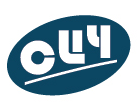                         Светог Саве 66, ЧачакЗАХТЕВ ЗА ОСТВАРИВАЊЕ ПРАВА У ВЕЗИ СА ОБРАДОМ ПОДАТАКА О ЛИЧНОСТИНа основу члана 26. став 1. Закона о заштити података о личности ( „Службени гласник РС“, бр. 87/2018), од горе наведеног руковаоца захтевам:1информације о обради података о личности;приступ траженим подацима;копију документа у којем су садржани подаци;2поштомелектронском  поштомна други начин:3____________________Овај захтев се односи на следеће податке:__________________________________________________________________________________________________________________________________________________________________________________________________________________________________________( навести што прецизнији опис у вези са обрадом података који се тражи и друге податке који олакшавају обраду тражених података)У___________дана______године	Подносилац захтева  	_____________________	_____________________1  означити законска права која желите да остварите.2  означити начин достављања копије документа.3 када захтевате други начин достављања обавезно уписати начин достављањаПодносилац би требало да, поред имена и презимена, унесе и друге личне податке које сматра да су неопходни за његову идентификацију и остваривање контакта. Поред тога, уколико руковалац, у складу са чланом 21. став 3. ЗЗЛП, оправдано посумља у идентитет лица које је поднело захтев, може од лица захтевати достављање додатних информација неопходних за потврду идентитета, у складу са чланом 5. став 1. тачка 3) ЗЗЛП.